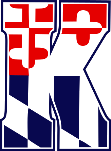 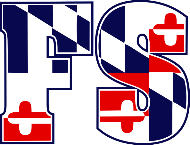 MEETING MINUTES JULY 16, 2020New board as nominated and voted on ( all remained on the board)Pete Waskiewicz- CoordinatorSteve Strahotsky- Assistant CoordinatorRomina Ridlon- TreasurerMark Stein- SecretaryKeely Barber- Website CoordinatorHeather Waskiewicz- Girls CoordinatorNate Bachtel- Boys CoordinatorTrying to work on getting a boys program back up and runningPurchasing a new paint sprayer?Keep same uniforms or switch to skorts instead of skirts?Next Meeting TBD, aiming for Mid to late September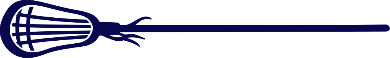 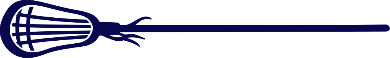 